Tutorial C5 Making a Numbered List                                                                                                (18 points)What tab will you find the numbered list on?Selecting the drop down arrow in the numbered list icon allows you to do what?
Inside the bullets and numbered list dialog box, what four options do you have?

Show me three formats for numbering (out of the format drop down) on how your numbers can look (example 1, 2, 3 – don’t use mine )

What is the separator especially helpful for?You can make the indent _____________ or __________________.Can you decide to create bullets instead of numbers?To continue adding numbers in your textbox, you can simply hit ________________ and add text.Once you wish to stop the creation of numbers, you have ___________ options, you can hit _______________ and ___________________, or you can select the text, go back to the numbers list icon and select __________________.Below, circle the numbers list icon.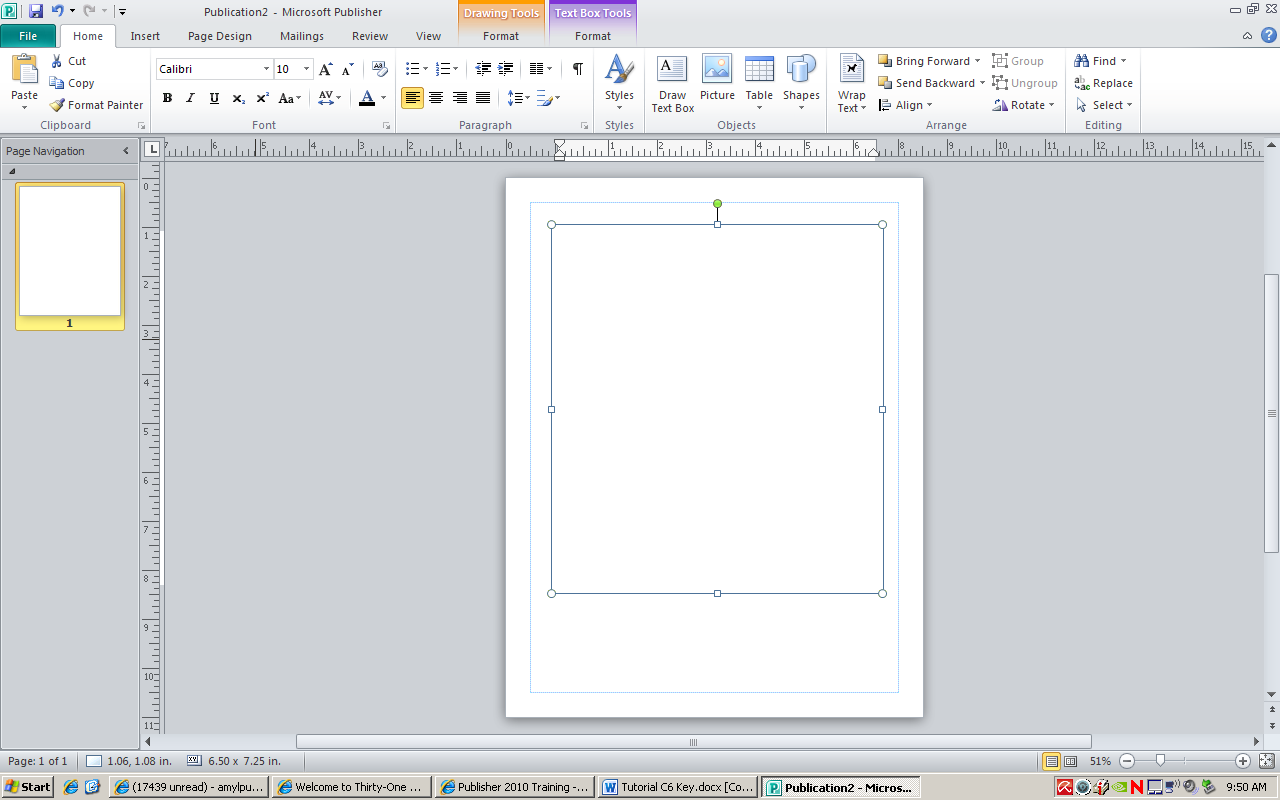 